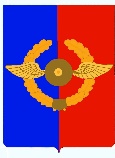 Российская ФедерацияАДМИНИСТРАЦИЯ Среднинского городского поселенияУсольского муниципального районаИркутской области П О С Т А Н О В Л Е Н И Е                          От 29.12.2021 г.                                                                                       №  102р.п. Средний                                             В соответствии со статьей 87 Бюджетного кодекса Российской Федерации, статьями 15, 53 Федерального закона от 06.10.2003 г. N 131-ФЗ «Об общих принципах организации местного самоуправления в Российской Федерации», руководствуясь статьей 23, 47, 60 Устава Среднинского городского поселения Усольского муниципального района Иркутской области, администрация Среднинского городского поселения Усольского муниципального района Иркутской областиП О С ТА Н О В Л Я Е Т:1.Утвердить Порядок ведения реестра расходных обязательств Среднинского городского поселения Усольского муниципального района Иркутской области(прилагается).2.Постановление администрации городского поселения Среднинского муниципального образования № 18 от 04.03.2010г. «О порядке ведения реестра расходных обязательств Среднинского муниципального образования» отменить.3. Опубликовать настоящее постановление в газете «Информационный бюллетень Среднинского муниципального образования» и разместить в сетевом издании «официальный сайт Среднинского городского поселения Усольского муниципального образования» в информационно-телекоммуникационной сети Интернет http://srednyadm.ru.     4. Настоящее Постановление вступает в силу с момента его официального опубликования и распространяется на правоотношения, возникшие с 01.01.2022г.Глава Среднинского городского поселенияУсольского муниципального района                                             М.А. Семёнова                                                УТВЕРЖДЕНпостановлениемадминистрации Среднинского городского поселения Усольского муниципального района от 29.12.2021 № 102Порядокведения реестра расходных обязательств Среднинского городского поселения Усольского муниципального района Иркутской области1.Под реестром расходных обязательств понимается используемый при составлении проекта бюджета свод (перечень) законов, иных нормативных правовых актов, муниципальных правовых актов, обусловливающих публичные нормативные обязательства и (или) правовые основания для иных расходных обязательств с указанием соответствующих положений (статей, частей, пунктов, подпунктов, абзацев) законов и иных нормативных правовых актов, муниципальных правовых актов с оценкой объемов бюджетных ассигнований, необходимых для исполнения включенных в реестр обязательств.2.Реестр расходных обязательств Среднинского городского поселения Усольского муниципального района Иркутской области (далее - Реестр) ведется с целью учета расходных обязательств Среднинского городского поселения Усольского муниципального района Иркутской области и используется при составлении проекта бюджета на очередной финансовый год и плановый период. 3.Реестр ведется администрацией Среднинского городского поселения Усольского муниципального района Иркутской области.4.Реестр, представляемый	 к проекту бюджета Среднинского городского поселения Усольского муниципального района Иркутской области на очередной финансовый год и плановый период, ведутся по форме согласно приложению (прилагается).Приложениек Порядку ведения реестрарасходных обязательствСреднинского городского поселенияУсольского муниципальногорайона Иркутской областиРЕЕСТР РАСХОДНЫХ ОБЯЗАТЕЛЬСТВ СРЕДНИНСКОГО ГОРОДСКОГО ПОСЕЛЕНИЯ УСОЛЬСКОГО МУНИЦИПАЛЬНОГО РАЙОНА ИРКУТСКОЙ ОБЛАСТИ ИСПОЛНИТЕЛЬ:Главный инспектор попланированию иформированию бюджета             __________    __________ Л.В. Гайворонская  тт. 89025760245СОГЛАСОВАНО:Зам главы администрации           __________  ___________ М.М. МельниковаГлавный специалист поюридическим вопросам и нотариальным действиям              _________  ___________       Л.С. Цубикова  тел. 8-902-57-60-245   в дело: _______________РАССЫЛКА:1 экз. – прокуратура;2 экз. – печать;3 экз. – сайт;4 экз. – в дело;5 экз. – в регистр;6 экз. - КСПО порядке ведения реестра расходных обязательств Среднинского городского поселения Усольского муниципального района Иркутской областиНаименование полномочия, расходного обязательства.КодПравовое основание финансового обеспечения полномочия, расходного                       обязательства (нормативные правовые акты, договоры, соглашения)Правовое основание финансового обеспечения полномочия, расходного                       обязательства (нормативные правовые акты, договоры, соглашения)Правовое основание финансового обеспечения полномочия, расходного                       обязательства (нормативные правовые акты, договоры, соглашения)Правовое основание финансового обеспечения полномочия, расходного                       обязательства (нормативные правовые акты, договоры, соглашения)Правовое основание финансового обеспечения полномочия, расходного                       обязательства (нормативные правовые акты, договоры, соглашения)Правовое основание финансового обеспечения полномочия, расходного                       обязательства (нормативные правовые акты, договоры, соглашения)Правовое основание финансового обеспечения полномочия, расходного                       обязательства (нормативные правовые акты, договоры, соглашения)Правовое основание финансового обеспечения полномочия, расходного                       обязательства (нормативные правовые акты, договоры, соглашения)Правовое основание финансового обеспечения полномочия, расходного                       обязательства (нормативные правовые акты, договоры, соглашения)Код расхода по БК Код расхода по БК Объем средств на исполнение расходного обязательстваОбъем средств на исполнение расходного обязательстваОбъем средств на исполнение расходного обязательстваОбъем средств на исполнение расходного обязательстваОбъем средств на исполнение расходного обязательстваОбъем средств на исполнение расходного обязательстваНаименование полномочия, расходного обязательства.стро-Правовое основание финансового обеспечения полномочия, расходного                       обязательства (нормативные правовые акты, договоры, соглашения)Правовое основание финансового обеспечения полномочия, расходного                       обязательства (нормативные правовые акты, договоры, соглашения)Правовое основание финансового обеспечения полномочия, расходного                       обязательства (нормативные правовые акты, договоры, соглашения)Правовое основание финансового обеспечения полномочия, расходного                       обязательства (нормативные правовые акты, договоры, соглашения)Правовое основание финансового обеспечения полномочия, расходного                       обязательства (нормативные правовые акты, договоры, соглашения)Правовое основание финансового обеспечения полномочия, расходного                       обязательства (нормативные правовые акты, договоры, соглашения)Правовое основание финансового обеспечения полномочия, расходного                       обязательства (нормативные правовые акты, договоры, соглашения)Правовое основание финансового обеспечения полномочия, расходного                       обязательства (нормативные правовые акты, договоры, соглашения)Правовое основание финансового обеспечения полномочия, расходного                       обязательства (нормативные правовые акты, договоры, соглашения)Код расхода по БК Код расхода по БК Объем средств на исполнение расходного обязательстваОбъем средств на исполнение расходного обязательстваОбъем средств на исполнение расходного обязательстваОбъем средств на исполнение расходного обязательстваОбъем средств на исполнение расходного обязательстваОбъем средств на исполнение расходного обязательстваНаименование полномочия, расходного обязательства.киРоссийской ФедерацииРоссийской ФедерацииРоссийской Федерациисубъекта Российской Федерациисубъекта Российской Федерациисубъекта Российской Федерации муниципального района муниципального района муниципального районаКод расхода по БК Код расхода по БК отчетный 20 ____г.отчетный 20 ____г.текущийочереднойплановый периодплановый периодНаименование полномочия, расходного обязательства.наимено -номердатанаимено -номердатаразделподразделотчетный 20 ____г.отчетный 20 ____г.20 ___ г.20 ___ г.Наименование полномочия, расходного обязательства.вание,статьивступлениявание,статьивступленияразделподраздел20 ____ г.20 _____ г.Наименование полномочия, расходного обязательства.номер и(подстатьи),в силу,номер и(подстатьи),в силу,разделподразделпланфакт20 ____ г.20 _____ г.Наименование полномочия, расходного обязательства.датапунктасрокдатапунктасрокразделподразделНаименование полномочия, расходного обязательства.(подпункта)действия(подпункта)действияразделподраздел12345678910111213141516171819